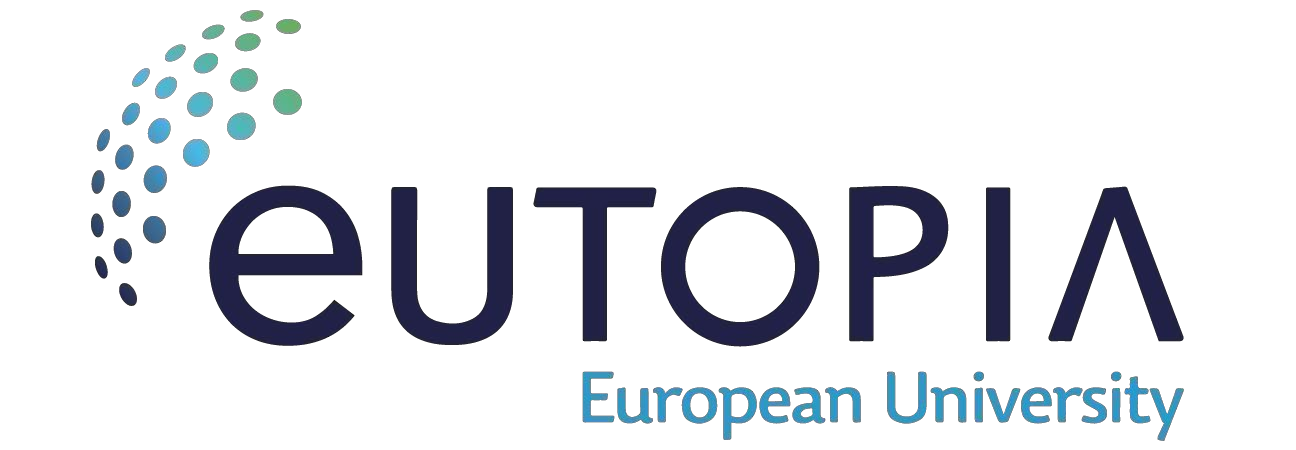 EUTOPIA - PhD co-tutelle program Grant application form 2023In order to apply to the EUTOPIA PhD co-tutelle program 2023, please fill in the present Grant application form and up-load in on: https://eutopia.smapply.ioApplication deadline: 9 may 2023, 13:00 (Central European Time / CET).Maximum 3,000 words in total for sections 1a - 1c, including footnotes and illustrations but excluding literature references. See also the description of the criteria in the Call Guidelines.1a. Currentstate of research in the field1b. Current state of applicants’ own research and partnership aspect (how do the applicants complement each other, do they have a history of collaboration?)1c. Proposed aims, rationale, methods and data 1d. Proposed planning (timeline)1e. Dissertation, scientific and other output planned1f. Impact / Knowledge utilisation(Max. 400 words)Describe the relevance of the results and/or insights from the research for and the contribution to solving economic, societal, cultural, policy-related or technical challenges;Describe the effectiveness and feasibility of the proposed approach for knowledge utilisation withrespect to meetingthe need(s) of third parties within and outside of the academic sector;In the case of research that does not lend itself to knowledge utilisation as described in the aforementioned terms, the researcher is requested to briefly explain why he/she believes that knowledge utilisation is not applicable to the proposed research.1g. Literaturereferences2. Other fundingIf applicable, please provide information on any other contributions towards this project that you have either secured already or will need to secure before the project can start.10. Ethics and Other ApprovalsInformation onapplying for ethics is available from:Babes-Bulyai UniversityVrije Universiteit BrusselCa’Foscari University of VeniceCY Cergy Paris UniversitéTechnische Universität DresdenNova University LisbonUniversity of WarwickIf your project includes University of Warwick or VUB, please note this funding is subject to the researcher obtaining all the necessary ethical and other approvals before the project begins. Please contact the Research Governance Team (researchgovernance@warwick.ac.uk) in Research & Impact Services (Warwick applicants) or Legal & Ethics team (legalRD@vub.be - RD.secretariaat@vub.be) in Research & Data Management Department (VUB applicants) for further guidance if the project involves human participants their data or tissue. Failure to obtain ethics approval, where required, constitutes research misconduct and is a serious matter.Submission:The EUTOPIA PhD co-tutelle grant application form must be submitted via the application platform Applications must be submitted by 9 may 2023 1pm (Paris time).PROJECT IDPROJECT IDTitle of the projectTitle of the projectTitle of the projectHome InstitutionHome InstitutionHost InstitutionHost InstitutionHome SupervisorHome SupervisorHost SupervisorHost SupervisorOutputNumberShort description and expected year□Articles in refereed journals□Articles in non-refereed journals□Books□Book chapters□Dissertation□Conference papers□Professional publications□Other scientific output□Publications aimed at general public□Plans for applying to external funding agencies to furtherdevelop the collaboration□Other/ general commentFunding Source and Type (e.g. Department/ Industry/ Government)Funding secured? Y/NAmount of Funding (please clearly identify the currency)Comments (e.g., contribution of this funding to the project)12Will the project involve human participants, their data or tissue?Yes/NoDoesthe project involve the NHS or Social Care?Yes/NoWill the project involve animals?Yes/NoIs the research commissioned by the military;Yes/NoIs the research commissioned under an EU security call;Yes/NoWill the research involve the acquisition of security clearances;Yes/NoWill the research concern terrorist or extreme groupsYes/No